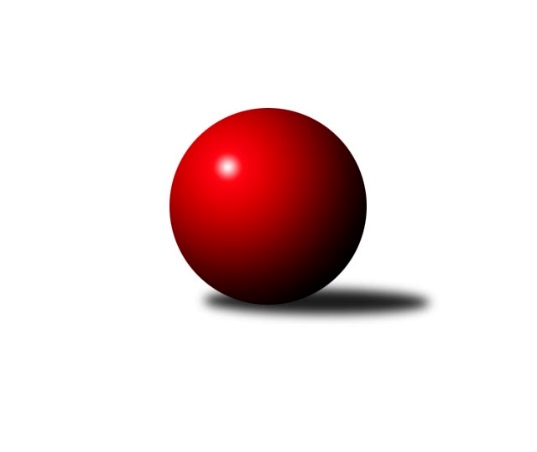 Č.8Ročník 2023/2024	26.5.2024 Mistrovství Prahy 4 2023/2024Statistika 8. kolaTabulka družstev:		družstvo	záp	výh	rem	proh	skore	sety	průměr	body	plné	dorážka	chyby	1.	TJ Sokol Praha-Vršovice D	6	6	0	0	37.0 : 11.0 	(47.0 : 25.0)	2260	12	1627	633	89.2	2.	SC Olympia Radotín C	7	4	1	2	31.0 : 25.0 	(43.5 : 40.5)	2295	9	1652	643	83.3	3.	TJ Sokol Rudná E	6	4	0	2	30.0 : 18.0 	(44.0 : 28.0)	2251	8	1614	637	87	4.	KK DP Praha B	6	2	2	2	24.0 : 24.0 	(34.5 : 37.5)	2118	6	1548	570	93.2	5.	SK Žižkov Praha E	7	3	0	4	22.0 : 34.0 	(36.0 : 48.0)	2071	6	1529	542	108.1	6.	KK Velké Popovice C	7	1	1	5	20.0 : 36.0 	(32.0 : 52.0)	2044	3	1509	535	104.7	7.	SK Rapid Praha B	7	1	0	6	20.0 : 36.0 	(39.0 : 45.0)	2170	2	1569	601	88.7Tabulka doma:		družstvo	záp	výh	rem	proh	skore	sety	průměr	body	maximum	minimum	1.	TJ Sokol Praha-Vršovice D	4	4	0	0	26.0 : 6.0 	(33.0 : 15.0)	2104	8	2189	2032	2.	TJ Sokol Rudná E	3	2	0	1	15.0 : 9.0 	(23.0 : 13.0)	2139	4	2202	2050	3.	SK Žižkov Praha E	3	2	0	1	14.0 : 10.0 	(20.0 : 16.0)	2229	4	2278	2143	4.	SC Olympia Radotín C	4	2	0	2	16.0 : 16.0 	(23.0 : 25.0)	2324	4	2404	2286	5.	KK DP Praha B	3	1	1	1	11.0 : 13.0 	(16.5 : 19.5)	2205	3	2285	2073	6.	SK Rapid Praha B	5	1	0	4	14.0 : 26.0 	(26.0 : 34.0)	2117	2	2181	2043	7.	KK Velké Popovice C	1	0	1	0	4.0 : 4.0 	(5.0 : 7.0)	2123	1	2123	2123Tabulka venku:		družstvo	záp	výh	rem	proh	skore	sety	průměr	body	maximum	minimum	1.	SC Olympia Radotín C	3	2	1	0	15.0 : 9.0 	(20.5 : 15.5)	2280	5	2298	2240	2.	TJ Sokol Praha-Vršovice D	2	2	0	0	11.0 : 5.0 	(14.0 : 10.0)	2338	4	2355	2321	3.	TJ Sokol Rudná E	3	2	0	1	15.0 : 9.0 	(21.0 : 15.0)	2307	4	2375	2256	4.	KK DP Praha B	3	1	1	1	13.0 : 11.0 	(18.0 : 18.0)	2089	3	2238	1870	5.	SK Žižkov Praha E	4	1	0	3	8.0 : 24.0 	(16.0 : 32.0)	2018	2	2343	1825	6.	KK Velké Popovice C	6	1	0	5	16.0 : 32.0 	(27.0 : 45.0)	2024	2	2231	1748	7.	SK Rapid Praha B	2	0	0	2	6.0 : 10.0 	(13.0 : 11.0)	2185	0	2218	2152Tabulka podzimní části:		družstvo	záp	výh	rem	proh	skore	sety	průměr	body	doma	venku	1.	TJ Sokol Praha-Vršovice D	6	6	0	0	37.0 : 11.0 	(47.0 : 25.0)	2260	12 	4 	0 	0 	2 	0 	0	2.	SC Olympia Radotín C	7	4	1	2	31.0 : 25.0 	(43.5 : 40.5)	2295	9 	2 	0 	2 	2 	1 	0	3.	TJ Sokol Rudná E	6	4	0	2	30.0 : 18.0 	(44.0 : 28.0)	2251	8 	2 	0 	1 	2 	0 	1	4.	KK DP Praha B	6	2	2	2	24.0 : 24.0 	(34.5 : 37.5)	2118	6 	1 	1 	1 	1 	1 	1	5.	SK Žižkov Praha E	7	3	0	4	22.0 : 34.0 	(36.0 : 48.0)	2071	6 	2 	0 	1 	1 	0 	3	6.	KK Velké Popovice C	7	1	1	5	20.0 : 36.0 	(32.0 : 52.0)	2044	3 	0 	1 	0 	1 	0 	5	7.	SK Rapid Praha B	7	1	0	6	20.0 : 36.0 	(39.0 : 45.0)	2170	2 	1 	0 	4 	0 	0 	2Tabulka jarní části:		družstvo	záp	výh	rem	proh	skore	sety	průměr	body	doma	venku	1.	KK DP Praha B	0	0	0	0	0.0 : 0.0 	(0.0 : 0.0)	0	0 	0 	0 	0 	0 	0 	0 	2.	KK Velké Popovice C	0	0	0	0	0.0 : 0.0 	(0.0 : 0.0)	0	0 	0 	0 	0 	0 	0 	0 	3.	SK Žižkov Praha E	0	0	0	0	0.0 : 0.0 	(0.0 : 0.0)	0	0 	0 	0 	0 	0 	0 	0 	4.	TJ Sokol Rudná E	0	0	0	0	0.0 : 0.0 	(0.0 : 0.0)	0	0 	0 	0 	0 	0 	0 	0 	5.	TJ Sokol Praha-Vršovice D	0	0	0	0	0.0 : 0.0 	(0.0 : 0.0)	0	0 	0 	0 	0 	0 	0 	0 	6.	SK Rapid Praha B	0	0	0	0	0.0 : 0.0 	(0.0 : 0.0)	0	0 	0 	0 	0 	0 	0 	0 	7.	SC Olympia Radotín C	0	0	0	0	0.0 : 0.0 	(0.0 : 0.0)	0	0 	0 	0 	0 	0 	0 	0 Zisk bodů pro družstvo:		jméno hráče	družstvo	body	zápasy	v %	dílčí body	sety	v %	1.	Luboš Machulka 	TJ Sokol Rudná E 	6	/	6	(100%)	11	/	12	(92%)	2.	Libor Sýkora 	TJ Sokol Praha-Vršovice D 	6	/	6	(100%)	10	/	12	(83%)	3.	Marek Švenda 	SK Rapid Praha B 	6	/	7	(86%)	13	/	14	(93%)	4.	Petr Švenda 	SK Rapid Praha B 	6	/	7	(86%)	11	/	14	(79%)	5.	Milan Lukeš 	TJ Sokol Praha-Vršovice D 	5	/	5	(100%)	10	/	10	(100%)	6.	Dagmar Svobodová 	KK DP Praha B  	5	/	5	(100%)	8	/	10	(80%)	7.	Jiří Svozílek 	KK DP Praha B  	5	/	6	(83%)	9.5	/	12	(79%)	8.	Petr Zlatník 	SC Olympia Radotín C 	5	/	7	(71%)	8	/	14	(57%)	9.	Jarmila Fremrová 	TJ Sokol Praha-Vršovice D 	4	/	5	(80%)	9	/	10	(90%)	10.	Petr Fišer 	TJ Sokol Rudná E 	4	/	5	(80%)	8	/	10	(80%)	11.	Taťjana Vydrová 	SC Olympia Radotín C 	4	/	5	(80%)	6	/	10	(60%)	12.	Jaroslav Michálek 	KK DP Praha B  	4	/	5	(80%)	6	/	10	(60%)	13.	David Rezek 	SK Rapid Praha B 	4	/	6	(67%)	8	/	12	(67%)	14.	Miloslav Dvořák 	TJ Sokol Rudná E 	4	/	6	(67%)	8	/	12	(67%)	15.	Miloš Dudek 	SC Olympia Radotín C 	4	/	6	(67%)	7	/	12	(58%)	16.	Ladislav Král 	KK Velké Popovice C 	4	/	6	(67%)	5	/	12	(42%)	17.	Renata Göringerová 	TJ Sokol Praha-Vršovice D 	4	/	6	(67%)	5	/	12	(42%)	18.	Jan Kalina 	SC Olympia Radotín C 	4	/	7	(57%)	8.5	/	14	(61%)	19.	Gabriela Jirásková 	KK Velké Popovice C 	4	/	7	(57%)	8	/	14	(57%)	20.	Pavla Hřebejková 	SK Žižkov Praha E 	3	/	4	(75%)	6	/	8	(75%)	21.	Barbora Králová 	SK Žižkov Praha E 	3	/	5	(60%)	8	/	10	(80%)	22.	Květuše Pytlíková 	TJ Sokol Praha-Vršovice D 	3	/	5	(60%)	6	/	10	(60%)	23.	Jana Beková 	KK Velké Popovice C 	3	/	6	(50%)	8	/	12	(67%)	24.	Alena Gryz 	TJ Sokol Rudná E 	3	/	6	(50%)	7	/	12	(58%)	25.	Martin Hřebejk 	SK Žižkov Praha E 	3	/	6	(50%)	6	/	12	(50%)	26.	Jana Fišerová 	TJ Sokol Rudná E 	3	/	6	(50%)	5	/	12	(42%)	27.	Josef Málek 	KK DP Praha B  	2	/	3	(67%)	4	/	6	(67%)	28.	David Dungel 	SK Žižkov Praha E 	2	/	3	(67%)	3	/	6	(50%)	29.	Kateřina Majerová 	SK Žižkov Praha E 	2	/	4	(50%)	6	/	8	(75%)	30.	Tomáš Bek 	KK Velké Popovice C 	2	/	4	(50%)	4	/	8	(50%)	31.	Jaroslav Kykal 	KK Velké Popovice C 	2	/	4	(50%)	3	/	8	(38%)	32.	Petr Katz 	SK Žižkov Praha E 	2	/	4	(50%)	3	/	8	(38%)	33.	Libor Laichman 	KK DP Praha B  	2	/	5	(40%)	3	/	10	(30%)	34.	Michal Minarech 	SC Olympia Radotín C 	2	/	6	(33%)	5	/	12	(42%)	35.	Antonín Krampera 	SK Rapid Praha B 	2	/	7	(29%)	2	/	14	(14%)	36.	Zdeněk Poutník 	TJ Sokol Praha-Vršovice D 	1	/	1	(100%)	2	/	2	(100%)	37.	Jakub Stluka 	TJ Sokol Praha-Vršovice D 	1	/	1	(100%)	2	/	2	(100%)	38.	Jaroslav Mařánek 	TJ Sokol Rudná E 	1	/	3	(33%)	3	/	6	(50%)	39.	Martin Svoboda 	SK Žižkov Praha E 	1	/	3	(33%)	2	/	6	(33%)	40.	Ludmila Zlatníková 	SC Olympia Radotín C 	1	/	4	(25%)	3	/	8	(38%)	41.	Helena Machulková 	TJ Sokol Rudná E 	1	/	4	(25%)	2	/	8	(25%)	42.	Helena Hanzalová 	TJ Sokol Praha-Vršovice D 	1	/	4	(25%)	2	/	8	(25%)	43.	Eva Hucková 	SC Olympia Radotín C 	1	/	5	(20%)	6	/	10	(60%)	44.	Martin Štochl 	KK DP Praha B  	1	/	5	(20%)	3	/	10	(30%)	45.	Marie Málková 	KK DP Praha B  	1	/	5	(20%)	1	/	10	(10%)	46.	Ivana Bandasová 	KK Velké Popovice C 	1	/	6	(17%)	3	/	12	(25%)	47.	Vladimír Busta 	SK Žižkov Praha E 	0	/	1	(0%)	1	/	2	(50%)	48.	Irena Sedláčková 	TJ Sokol Praha-Vršovice D 	0	/	1	(0%)	1	/	2	(50%)	49.	Karel Th?r 	SK Žižkov Praha E 	0	/	1	(0%)	0	/	2	(0%)	50.	Kristýna Málková 	KK DP Praha B  	0	/	1	(0%)	0	/	2	(0%)	51.	Jaroslav Svozil 	SK Rapid Praha B 	0	/	2	(0%)	1	/	4	(25%)	52.	Milan Barabáš 	SK Žižkov Praha E 	0	/	2	(0%)	1	/	4	(25%)	53.	Aleš Nedbálek 	SC Olympia Radotín C 	0	/	2	(0%)	0	/	4	(0%)	54.	František Buchal 	SK Žižkov Praha E 	0	/	2	(0%)	0	/	4	(0%)	55.	Roman Lassig 	KK Velké Popovice C 	0	/	3	(0%)	1	/	6	(17%)	56.	Roman Hašek 	SK Rapid Praha B 	0	/	6	(0%)	4	/	12	(33%)	57.	Petr Hrouda 	KK Velké Popovice C 	0	/	6	(0%)	0	/	12	(0%)	58.	Tomáš Moravec 	SK Rapid Praha B 	0	/	7	(0%)	0	/	14	(0%)Průměry na kuželnách:		kuželna	průměr	plné	dorážka	chyby	výkon na hráče	1.	Radotín, 1-4	2320	1667	652	83.6	(386.7)	2.	SK Žižkov Praha, 3-4	2222	1595	627	83.0	(370.5)	3.	SK Žižkov Praha, 1-4	2137	1573	564	101.5	(356.3)	4.	TJ Sokol Rudná, 1-2	2089	1546	542	111.2	(348.2)	5.	Vršovice, 1-2	2026	1503	523	108.2	(337.8)	6.	Velké Popovice, 1-2	1996	1477	519	101.0	(332.8)Nejlepší výkony na kuželnách:Radotín, 1-4SC Olympia Radotín C	2404	1. kolo	Luboš Machulka 	TJ Sokol Rudná E	464	8. koloTJ Sokol Rudná E	2375	1. kolo	Taťjana Vydrová 	SC Olympia Radotín C	442	8. koloTJ Sokol Rudná E	2341	8. kolo	Jana Fišerová 	TJ Sokol Rudná E	441	1. koloTJ Sokol Praha-Vršovice D	2321	4. kolo	Gabriela Jirásková 	KK Velké Popovice C	437	6. koloSC Olympia Radotín C	2315	4. kolo	Miloš Dudek 	SC Olympia Radotín C	435	4. koloSC Olympia Radotín C	2290	8. kolo	Petr Fišer 	TJ Sokol Rudná E	430	1. koloSC Olympia Radotín C	2286	6. kolo	Taťjana Vydrová 	SC Olympia Radotín C	425	1. koloKK Velké Popovice C	2231	6. kolo	Luboš Machulka 	TJ Sokol Rudná E	425	1. kolo		. kolo	Renata Göringerová 	TJ Sokol Praha-Vršovice D	423	4. kolo		. kolo	Eva Hucková 	SC Olympia Radotín C	423	1. koloSK Žižkov Praha, 3-4SK Žižkov Praha E	2343	4. kolo	Pavla Hřebejková 	SK Žižkov Praha E	467	4. koloSC Olympia Radotín C	2291	7. kolo	Barbora Králová 	SK Žižkov Praha E	463	4. koloKK DP Praha B 	2285	7. kolo	Marek Švenda 	SK Rapid Praha B	440	2. koloKK DP Praha B 	2257	2. kolo	Jaroslav Michálek 	KK DP Praha B 	424	2. koloSK Rapid Praha B	2218	2. kolo	Jiří Svozílek 	KK DP Praha B 	421	4. koloKK DP Praha B 	2073	4. kolo	Dagmar Svobodová 	KK DP Praha B 	421	4. kolo		. kolo	Miloš Dudek 	SC Olympia Radotín C	421	7. kolo		. kolo	Martin Štochl 	KK DP Praha B 	414	7. kolo		. kolo	Petr Švenda 	SK Rapid Praha B	411	2. kolo		. kolo	Jiří Svozílek 	KK DP Praha B 	404	7. koloSK Žižkov Praha, 1-4TJ Sokol Praha-Vršovice D	2355	6. kolo	Barbora Králová 	SK Žižkov Praha E	453	7. koloSC Olympia Radotín C	2298	3. kolo	Kateřina Majerová 	SK Žižkov Praha E	439	3. koloSK Žižkov Praha E	2278	7. kolo	Martin Hřebejk 	SK Žižkov Praha E	435	5. koloSK Žižkov Praha E	2266	3. kolo	Marek Švenda 	SK Rapid Praha B	430	7. koloTJ Sokol Rudná E	2256	5. kolo	Pavla Hřebejková 	SK Žižkov Praha E	426	3. koloSC Olympia Radotín C	2240	5. kolo	Petr Švenda 	SK Rapid Praha B	426	3. koloKK Velké Popovice C	2184	8. kolo	Jakub Stluka 	TJ Sokol Praha-Vršovice D	426	6. koloSK Rapid Praha B	2181	3. kolo	Milan Lukeš 	TJ Sokol Praha-Vršovice D	423	6. koloSK Rapid Praha B	2152	7. kolo	Luboš Machulka 	TJ Sokol Rudná E	422	5. koloKK Velké Popovice C	2147	3. kolo	David Rezek 	SK Rapid Praha B	417	7. koloTJ Sokol Rudná, 1-2KK DP Praha B 	2238	6. kolo	Luboš Machulka 	TJ Sokol Rudná E	435	2. koloTJ Sokol Rudná E	2202	6. kolo	Jiří Svozílek 	KK DP Praha B 	432	6. koloTJ Sokol Rudná E	2164	4. kolo	Josef Málek 	KK DP Praha B 	428	6. koloTJ Sokol Rudná E	2050	2. kolo	Luboš Machulka 	TJ Sokol Rudná E	424	6. koloKK Velké Popovice C	2025	4. kolo	Petr Fišer 	TJ Sokol Rudná E	417	6. koloSK Žižkov Praha E	1857	2. kolo	Kateřina Majerová 	SK Žižkov Praha E	408	2. kolo		. kolo	Luboš Machulka 	TJ Sokol Rudná E	400	4. kolo		. kolo	Petr Fišer 	TJ Sokol Rudná E	391	4. kolo		. kolo	Jaroslav Michálek 	KK DP Praha B 	387	6. kolo		. kolo	Miloslav Dvořák 	TJ Sokol Rudná E	386	4. koloVršovice, 1-2TJ Sokol Praha-Vršovice D	2212	7. kolo	Libor Sýkora 	TJ Sokol Praha-Vršovice D	441	3. koloTJ Sokol Praha-Vršovice D	2189	3. kolo	Libor Sýkora 	TJ Sokol Praha-Vršovice D	425	7. koloKK DP Praha B 	2159	3. kolo	Josef Málek 	KK DP Praha B 	401	3. koloTJ Sokol Praha-Vršovice D	2135	8. kolo	Milan Lukeš 	TJ Sokol Praha-Vršovice D	400	3. koloTJ Sokol Praha-Vršovice D	2058	2. kolo	Květuše Pytlíková 	TJ Sokol Praha-Vršovice D	399	7. koloTJ Sokol Praha-Vršovice D	2032	1. kolo	Libor Sýkora 	TJ Sokol Praha-Vršovice D	393	8. koloTJ Sokol Rudná E	2025	7. kolo	Jaroslav Michálek 	KK DP Praha B 	391	3. koloSK Žižkov Praha E	1885	1. kolo	Miloslav Dvořák 	TJ Sokol Rudná E	390	7. koloSK Žižkov Praha E	1825	8. kolo	Milan Lukeš 	TJ Sokol Praha-Vršovice D	386	2. koloKK Velké Popovice C	1748	2. kolo	Jiří Svozílek 	KK DP Praha B 	381	3. koloVelké Popovice, 1-2KK Velké Popovice C	2123	5. kolo	Jiří Svozílek 	KK DP Praha B 	419	5. koloKK DP Praha B 	1870	5. kolo	Josef Málek 	KK DP Praha B 	389	5. kolo		. kolo	Jaroslav Michálek 	KK DP Praha B 	380	5. kolo		. kolo	Gabriela Jirásková 	KK Velké Popovice C	373	5. kolo		. kolo	Tomáš Bek 	KK Velké Popovice C	363	5. kolo		. kolo	Jaroslav Kykal 	KK Velké Popovice C	355	5. kolo		. kolo	Ivana Bandasová 	KK Velké Popovice C	350	5. kolo		. kolo	Martin Štochl 	KK DP Praha B 	346	5. kolo		. kolo	Roman Lassig 	KK Velké Popovice C	342	5. kolo		. kolo	Jana Beková 	KK Velké Popovice C	340	5. koloČetnost výsledků:	8.0 : 0.0	1x	7.0 : 1.0	2x	6.0 : 2.0	5x	5.0 : 3.0	5x	4.0 : 4.0	2x	3.0 : 5.0	4x	2.0 : 6.0	4x	1.0 : 7.0	1x